ПРАВИТЕЛЬСТВО ВОЛОГОДСКОЙ ОБЛАСТИПОСТАНОВЛЕНИЕот 22 июля 2013 г. N 745О РЕГИОНАЛЬНОЙ ЭКСПЕРТНОЙ РАБОЧЕЙ ГРУППЕПО РАССМОТРЕНИЮ ОБЩЕСТВЕННЫХ ИНИЦИАТИВВ целях реализации Указа Президента Российской Федерации от 4 марта 2013 года N 183 "О рассмотрении общественных инициатив, направленных гражданами Российской Федерации с использованием интернет-ресурса "Российская общественная инициатива" Правительство области постановляет:1. Создать региональную экспертную рабочую группу по рассмотрению общественных инициатив и утвердить ее состав (приложение 1).2. Утвердить Положение о региональной экспертной рабочей группе по рассмотрению общественных инициатив (приложение 2).3. Настоящее постановление вступает в силу со дня его принятия.Губернатор областиО.А.КУВШИННИКОВУтвержденПостановлениемПравительства областиот 22 июля 2013 г. N 745(приложение 1)СОСТАВРЕГИОНАЛЬНОЙ ЭКСПЕРТНОЙ РАБОЧЕЙ ГРУППЫПО РАССМОТРЕНИЮ ОБЩЕСТВЕННЫХ ИНИЦИАТИВУтвержденоПостановлениемПравительства областиот 22 июля 2013 г. N 745(приложение 2)ПОЛОЖЕНИЕО РЕГИОНАЛЬНОЙ ЭКСПЕРТНОЙ РАБОЧЕЙ ГРУППЕПО РАССМОТРЕНИЮ ОБЩЕСТВЕННЫХ ИНИЦИАТИВ (ДАЛЕЕ - ПОЛОЖЕНИЕ)1. Региональная экспертная рабочая группа по рассмотрению общественных инициатив (далее - региональная экспертная рабочая группа) создана в целях реализации Указа Президента Российской Федерации от 4 марта 2013 года N 183 "О рассмотрении общественных инициатив, направленных гражданами Российской Федерации с использованием интернет-ресурса "Российская общественная инициатива".2. Региональная экспертная рабочая группа в своей деятельности руководствуется Конституцией Российской Федерации, федеральными законами и иными нормативными правовыми актами Российской Федерации, Уставом области, законами области и иными нормативными правовыми актами области, а также настоящим Положением.3. Основной задачей региональной экспертной рабочей группы является рассмотрение общественных инициатив, поступивших в электронном виде от уполномоченной некоммерческой организации.4. Для выполнения основной задачи региональная экспертная рабочая группа осуществляет следующие функции:1) проводит экспертизу и принимает решения о целесообразности разработки проекта соответствующего нормативного правового акта и (или) об иных мерах по реализации общественной инициативы;2) направляет экспертное заключение и решение о целесообразности разработки проекта соответствующего нормативного правового акта и (или) об иных мерах по реализации общественной инициативы в орган государственной власти области в соответствии с его компетенцией;3) направляет уполномоченной некоммерческой организации уведомление о рассмотрении общественной инициативы (в электронном виде).5. Региональная экспертная рабочая группа вправе:1) приглашать на заседания представителей территориальных органов федеральных органов исполнительной власти, органов государственной власти области, органов местного самоуправления, государственных учреждений, бизнес-сообществ и общественных объединений;2) запрашивать и получать от федеральных органов исполнительной власти, органов государственной власти области, органов местного самоуправления, государственных учреждений, бизнес-сообществ и общественных объединений информацию для реализации своих функций;3) получать от органов государственной власти области информацию о результатах рассмотрения экспертного заключения и решения региональной экспертной рабочей группы о целесообразности разработки проекта соответствующего нормативного правового акта и (или) об иных мерах по реализации общественной инициативы.6. По результатам рассмотрения общественной инициативы в срок, не превышающий двух месяцев со дня ее поступления в электронном виде от уполномоченной некоммерческой организации, региональная экспертная рабочая группа готовит экспертное заключение и решение о разработке проекта соответствующего нормативного правового акта и (или) об иных мерах по реализации общественной инициативы.7. Персональный состав региональной экспертной рабочей группы утверждается и изменяется постановлением Правительства области.В состав региональной экспертной рабочей группы включаются представитель Управления Министерства юстиции Российской Федерации по Вологодской области, депутаты Законодательного Собрания области, представители органов исполнительной государственной власти области, уполномоченный по правам человека в Вологодской области, члены Общественной палаты области, депутаты представительных органов муниципальных образований области, представители государственных учреждений, представители бизнес-сообщества и общественных объединений.(в ред. постановления Правительства Вологодской области от 24.12.2018 N 1150)Депутаты представительных органов муниципальных образований области делегируются Советом представительных органов муниципальных образований области.В состав региональной экспертной рабочей группы входят председатель, его заместитель, секретарь и иные члены региональной экспертной рабочей группы.8. Члены региональной экспертной рабочей группы принимают участие в ее работе на общественных началах. Все члены региональной экспертной рабочей группы при принятии решений обладают равными правами.Члены региональной экспертной рабочей группы принимают личное участие в заседаниях.9. Заседание региональной экспертной рабочей группы считается правомочным, если на нем присутствует не менее половины членов региональной экспертной рабочей группы. Решения региональной экспертной рабочей группы принимаются большинством голосов присутствующих на заседании членов региональной экспертной рабочей группы. При равенстве голосов голос председательствующего является решающим.10. Заседания региональной экспертной рабочей группы проводятся по мере необходимости. При поступлении от уполномоченной некоммерческой организации общественной инициативы в электронном виде председатель региональной экспертной рабочей группы:- в срок не более двух рабочих дней направляет членам региональной экспертной рабочей группы поступившую общественную инициативу для ознакомления;- в течение пяти рабочих дней со дня поступления общественной инициативы назначает заседание региональной экспертной рабочей группы и уведомляет о дате заседания членов региональной экспертной рабочей группы.11. В случае отсутствия председателя региональной экспертной рабочей группы его обязанности исполняет заместитель председателя региональной экспертной рабочей группы.12. На заседании члены региональной экспертной рабочей группы рассматривают поступившую общественную инициативу и представляют свои предложения.13. Экспертное заключение и решение о целесообразности разработки проекта соответствующего нормативного правового акта и (или) об иных мерах по реализации общественной инициативы подписываются председателем региональной экспертной рабочей группы.14. Экспертное заключение и решение о целесообразности разработки проекта соответствующего нормативного правового акта и (или) об иных мерах по реализации общественной инициативы оформляются в течение пяти рабочих дней со дня проведения заседания региональной экспертной рабочей группы.15. По решению экспертной рабочей группы экспертное заключение и решение о целесообразности разработки проекта соответствующего нормативного правового акта и (или) об иных мерах по реализации общественной инициативы направляются председателем региональной экспертной рабочей группы в течение десяти рабочих дней со дня проведения соответствующего заседания региональной экспертной рабочей группы в орган государственной власти области.16. Информация о рассмотрении общественной инициативы направляется председателем региональной экспертной рабочей группы в течение десяти рабочих дней со дня проведения соответствующего заседания региональной экспертной рабочей группы в уполномоченную некоммерческую организацию.17. Организационно-техническое обеспечение деятельности региональной экспертной рабочей группы осуществляет Департамент внутренней политики Правительства области. Информационное обеспечение деятельности региональной экспертной рабочей группы по рассмотрению общественных инициатив осуществляет управление информационной политики Правительства области.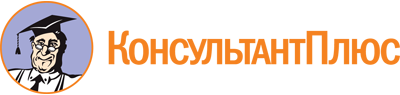 Постановление Правительства Вологодской области от 22.07.2013 N 745
(ред. от 15.08.2022)
"О региональной экспертной рабочей группе по рассмотрению общественных инициатив"
(вместе с "Положением о региональной экспертной рабочей группе по рассмотрению общественных инициатив (далее - Положение)")Документ предоставлен КонсультантПлюс

www.consultant.ru

Дата сохранения: 04.12.2022
 Список изменяющих документов(в ред. постановлений Правительства Вологодской областиот 19.05.2014 N 411, от 17.11.2014 N 1010, от 24.08.2015 N 691,от 10.01.2018 N 13, от 26.03.2018 N 249, от 24.12.2018 N 1150,от 19.07.2021 N 816, от 15.08.2022 N 1042)Список изменяющих документов(в ред. постановления Правительства Вологодской областиот 15.08.2022 N 1042)Богомазов Евгений Артемович-заместитель Губернатора области, начальник Департамента внутренней политики Правительства области, председатель региональной экспертной рабочей группы по рассмотрению общественных инициатив;Панева Лариса Витальевна-начальник управления по работе с общественными проектами и молодежью, заместитель начальника Департамента внутренней политики Правительства области, заместитель председателя региональной экспертной рабочей группы по рассмотрению общественных инициатив;Кобыльников Виталий Павлович-заместитель начальника управления по работе с общественными проектами и молодежью Департамента внутренней политики Правительства области, секретарь региональной экспертной рабочей группы по рассмотрению общественных инициатив.Члены региональной экспертной рабочей группы по рассмотрению общественных инициатив:Члены региональной экспертной рабочей группы по рассмотрению общественных инициатив:Члены региональной экспертной рабочей группы по рассмотрению общественных инициатив:Димони Олег Анатольевич-уполномоченный по правам человека в Вологодской области (по согласованию);Заварин Роман Юрьевич-заместитель председателя Законодательного Собрания области (по согласованию);Изотов Юрий Анатольевич-председатель Союза организаций профсоюзов - Вологодской областной Федерации профсоюзов (по согласованию);Лазарев Дмитрий Владимирович-исполняющий обязанности начальника Управления Министерства юстиции Российской Федерации по Вологодской области (по согласованию);Липатникова Марина Сергеевна-член Общественной палаты Вологодской области (по согласованию);Логанцов Алексей Петрович-председатель Вологодского областного отделения Общероссийской общественной организации малого и среднего предпринимательства "ОПОРА РОССИИ" (по согласованию);Мартьянова Лариса Вячеславовна-директор бюджетного учреждения культуры Вологодской области "Центр народной культуры";Павлушкова Светлана Вадимовна-член Общественной палаты Вологодской области (по согласованию);Телегина Галина Дмитриевна-президент Вологодской торгово-промышленной палаты (по согласованию)Тихомирова Надежда Михайловна-председатель Вологодского регионального отделения Всероссийской общественной организации ветеранов (пенсионеров) войны, труда, Вооруженных Сил и правоохранительных органов (по согласованию);Харьковский Евгений Леонидович-заместитель председателя Вологодского регионального отделения Общероссийской общественной организации "Ассоциация юристов России" (по согласованию).Список изменяющих документов(в ред. постановления Правительства Вологодской областиот 24.12.2018 N 1150)